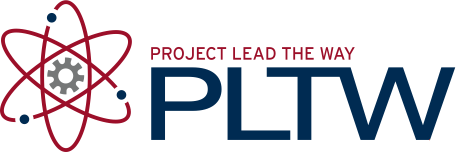 SectionsTitle PageTable of ContentsChronological entriesReferences (list of reference sources) Contacts (name, position, contact information)Items to be included in the Engineering NotebookBest PracticesUse quad ruled paperUse a bound notebook Complete all work in penAppropriately number, date, and sign (by the designer and a witness) all pages Leave no blank space (If there is extra space, draw an X across it)If you make a mistake, draw a line through it and enter the correct information.Cut and paste print-outs of digital files that you create or use as reference. Note the inclusion of the inserted work on the notebook page with a description and sign your name so that it extends across both the notebook page and inserted document.Label all parts of sketchesInclude important dimensionsDescribe each sketch in detailProvide periodic progress entriesReflect on tasks accomplished, successes, and failuresReflect on future needs and tasks to be completed Engineering Notebook GuideDiscovering the problemResearchSketches with labels and descriptionsBrainstormingMarket research resultsCalculationsYour daily thoughts and ideasPicturesExpert input (names, positions, contact info, details of conversations)Work session summaries Decision matricesJustification of design choicesBuild proceduresTest procedures, results, and conclusionsDigital technical drawingsDesign modificationsReflections on your work and future plansContacts Section (name, position, contact information)Reference Section (list of reference sources)